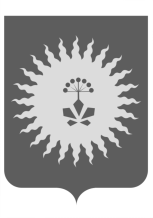 АДМИНИСТРАЦИЯ АНУЧИНСКОГО МУНИЦИПАЛЬНОГО РАЙОНА
П О С Т А Н О В Л Е Н И Е     07.05. 2015 г.                             с. Анучино                             №     209    	       В соответствии с пунктом 1 части 3 статьи 5 Федерального закона от 28.12.2013 № 443-ФЗ «О федеральной информационной адресной системе», Федерального закона от 27.07.2010 N 210-ФЗ "Об организации предоставления государственных и муниципальных услуг", и внесением изменений в Федеральный закон от 06.10.2003 г. № 131-ФЗ «Об общих принципах организации местного самоуправления в Российской Федерации», постановлением администрации Анучинского муниципального района от 22.08.2011 г. № 375 «О порядке разработки и утверждения административных регламентов предоставления муниципальных услуг на территории Анучинского муниципального района», постановлением Правительства Российской Федерации от 19.11.2014 № 1221 «Об утверждении Правил присвоения, изменения и аннулирования адресов», Устава Анучинского муниципального района, в целях приведения нормативных правовых актов администрации Анучинского муниципального района в соответствие с действующим законодательством, администрация Анучинского муниципального районаПОСТАНОВЛЯЕТ:Внести  в  административный  регламент  предоставления          администрацией Анучинского муниципального района муниципальной услуги «Выдача документа о присвоении наименований улицам, площадям и иным территориям проживания граждан в муниципальном районе (населенном пункте поселения), а так же об установлении нумерации домов, расположенных на территории муниципального района (населенного пункта поселения)», утвержденного постановлением администрации Анучинского муниципального района от 23.03.2012 г. № 128, следующие изменения:Раздел 1 «Общие положения»:подраздел 1.3 читать в следующей редакции: «Заявителями являются собственники объекта адресации либо лица, обладающим одним из следующих прав на объект адресации:а) право хозяйственного ведения;б) право оперативного управления;в) право пожизненного наследуемого владения;г) право постоянного (бессрочного) пользования».3. Раздел 2 «Стандарт предоставления муниципальной услуги»:3.1. подраздел 2.2 дополнить словами следующего содержания:«или многофункциональный центр предоставления государственных и муниципальных услуг»;3.2. подраздел 2.4 читать в новой редакции: «Общий срок предоставления муниципальной услуги не более чем 18 рабочих дней со дня поступления заявления»; 3.3. подраздел 2.5 дополнить словами:«- Постановлением Российской Федерации от 19.11.2014 № 1221 «Об утверждении Правил присвоения, изменения и аннулирования адресов»; -Положением от 18 марта 2015 № 623-НПА «Об утверждении Правил присвоения, изменения и аннулирования адресов на территории Анучинского муниципального района»;3.4. подраздел 2.6 читать в новой редакции: «Для предоставления муниципальной услуги заявитель направляет в отдел архитектуры и градостроительства администрации Анучинского муниципального района или многофункциональный центр предоставления государственных и муниципальных услуг следующие документы:Заявление (приложение №1);2) Документ, удостоверяющий соответственно личность заявителя или представителя заявителя. Лицо, имеющее право действовать без доверенности от имени юридического лица, предъявляет документ, удостоверяющий его личность, и сообщает реквизиты свидетельства о государственной регистрации юридического лица, а представитель юридического лица предъявляет также документ, подтверждающий его полномочия действовать от имени этого юридического лица, или копию этого документа, заверенную печатью и подписью руководителя этого юридического лица.3) правоустанавливающие и (или) правоудостоверяющие документы на объект (объекты) адресации;4) кадастровые паспорта объектов недвижимости, следствием преобразования которых является образование одного и более объекта адресации (в случае преобразования объектов недвижимости с образованием одного и более новых объектов адресации);5) кадастровый паспорт объекта адресации (в случае присвоения адреса объекту адресации, поставленному на кадастровый учет);3.5. подраздел 2.9 читать в новой редакции: «В присвоении объекту адресации адреса или аннулировании его адреса может быть отказано в случаях, если:а) с заявлением о присвоении объекту адресации адреса обратилось лицо, не указанное в подразделе 1.3 настоящего Регламента;б) ответ на межведомственный запрос свидетельствует об отсутствии документа и (или) информации, необходимых для присвоения объекту адресации адреса или аннулирования его адреса, и соответствующий документ не был представлен заявителем (представителем заявителя) по собственной инициативе;в) документы, обязанность по предоставлению которых для присвоения объекту адресации адреса или аннулирования его адреса возложена на заявителя (представителя заявителя), выданы с нарушением порядка, установленного законодательством Российской Федерации;г) отсутствуют случаи и условия для присвоения объекту адресации адреса или аннулирования его адреса».4. Раздел 3 «Описание административных процедур»:4.1. подраздел 3.1 в п. 3) слово «письма» заменить словом - «решения (Приложение № 2) », слова «Описание последовательности действий при предоставлении муниципальной услуги приведено на Блок-схеме» - исключить;4.2. подраздел 3.2, пункт 3.2.2, абзац 9 читать в следующей редакции «Максимальный срок выполнения административной процедуры не должен превышать 18 дней». 5.  Приложение № 1 и Приложение № 2 читать в новой редакции (прилагаются).6. Общему отделу администрации Анучинского муниципального района опубликовать настоящее постановление в средствах массовой информации и разместить на официальном сайте администрации Анучинского муниципального района в сети Интернет.7. Настоящее постановление вступает в силу со дня его официального опубликования.8. Контроль за исполнением настоящего постановления возложить на первого заместителя главы администрации Анучинского муниципального района А.Я. Янчука.Глава Анучинского                	муниципального района                                                                В.И. МорозовО внесении изменений в административный регламент предоставления администрацией Анучинского муниципального района муниципальной услуги «Выдача документа о присвоении наименований улицам, площадям и иным территориям проживания граждан в муниципальном районе (населенном пункте поселения), а так же об установлении нумерации домов, расположенных на территории муниципального района (населенного пункта поселения)», утвержденного постановлением администрации Анучинского муниципального района от 23.03.2012 г. № 128